Datganiad o WasanaethCymuned@BywydCampwsGweledigaethDarparu gwasanaethau i helpu i feithrin cydlyniad rhwng myfyrwyr a phreswylwyr eraill yn y rhanbarth.CenhadaethEin cenhadaeth yw cynorthwyo myfyrwyr i fanteisio i'r eithaf ar eu hamser ym Mhrifysgol Abertawe a sicrhau bod presenoldeb y Brifysgol o fudd i'r gymuned, gan liniaru'r effeithiau negyddol a all fod yn gysylltiedig â phoblogaeth fawr o fyfyrwyr.Ein GwerthoeddMae BywydCampws yn gweithredu'n unol â set ddiffiniedig o werthoedd craidd, a disgwylir i'n staff allu dangos ymrwymiad i'r gwerthoedd hyn o adeg cyflwyno cais am swydd i gyflawni eu rôl o ddydd i ddydd.Ein Gwerthoedd:Rydym yn Broffesiynol
Rydym yn ymfalchïo mewn defnyddio ein gwybodaeth, ein sgiliau, ein creadigrwydd, ein gonestrwydd a'n doethineb i ddarparu gwasanaethau arloesol, effeithiol ac effeithlon ynghyd ag atebion o safon ardderchogRydym yn Cydweithio         
Rydym yn ymfalchïo mewn amgylchedd gweithio rhagweithiol a chydweithredol o gydraddoldeb, ymddiriedaeth, parch, cydweithio a her, i ddarparu gwasanaethau sy'n ceisio rhagori ar anghenion a disgwyliadau cwsmeriaid.Rydym yn Ofalgar
Rydym yn derbyn cyfrifoldeb am wrando ar ein myfyrwyr, ein cydweithwyr, ein partneriaid allanol a'r cyhoedd, eu deall ac ymateb yn hyblyg iddynt, fel bod pob cysylltiad rhyngddynt a ni yn brofiad personol a chadarnhaol.Y TîmBeth rydym yn ei gynnig Cydlynu gyda'r bartneriaeth i ymateb yn rhagweithiol i ddigwyddiadau sy'n cynnwys myfyrwyr sy'n byw oddi ar y campws a dynnir at sylw'r Tîm Cymunedol.Hyrwyddo cyfrifoldebau dinesig 'cymdogion da'.Datblygu prosiectau, polisïau a mentrau sy’n helpu i integreiddio myfyrwyr ymhellach yn eu cymunedau fel dinasyddion gweithredol. Hyrwyddo digwyddiadau, gweithgareddau a chyfleusterau ar y campws sy'n berthnasol i breswylwyr parhaol y ddinas.   Cynnwys ein cymuned o fyfyrwyr sy'n byw oddi ar y campws yng ngweithgarwch BywydCampws a mentrau yn y Brifysgol ehangach sy'n gwella eu profiad fel myfyrwyr.  Cysylltu'n rheolaidd â phreswylwyr parhaol y ddinas a rhanddeiliaid allweddol eraill ynghylch datblygiadau a mentrau cymunedol.  Monitro problemau cymunedol yn agos ar y cyd â phartneriaid perthnasol a datblygu mentrau sy'n mynd i'r afael â'r problemau hyn.Addysgu myfyrwyr am gyfrifoldebau byw a chymdeithasu yn y gymuned a'u hannog i osgoi ymddygiad gwrthgymdeithasol.    Datblygu amrywiaeth o fentrau i gynyddu ymwybyddiaeth myfyrwyr o faterion gwastraff/ailgylchu oddi ar y campws.   Datblygu cyfres o atebion ymarferol a fydd yn galluogi myfyrwyr i'w hamddiffyn eu hunain rhag troseddu. Dangos canlyniadau ac effaith y gwaith gwirfoddoli a wneir gan fyfyrwyr a staff.   Beth gallwch ei ddisgwylCyngor gwybodus, diduedd, anfeirniadol a chyfrinachol.Derbynfa BywydCampws sydd ar agor o ddydd Llun i ddydd Gwener rhwng 9.00am a 5.00pm yn ystod y tymor ac yn y gwyliau.  Staff croesawgar a chymwynasgar sy’n diweddaru eu gwybodaeth a’u sgiliau drwy ddatblygiad proffesiynol, cymryd rhan mewn hyfforddiant perthnasol a thrwy aelodaeth o gyrff proffesiynol perthnasol ac achrediad ganddynt.Darperir gwybodaeth, cyngor ac arweiniad drwy:Apwyntiadau gyda'n Swyddog Cysylltu â'r Gymuned, ar y campws neu yn eich cartref.Cyfeiriad e-bost penodol ar gyfer Cymuned@BywydCampws Community.CampusLife@abertawe.ac.uk Rydym yn ymdrechu i ateb pob ymholiad e-bost ymhen tri diwrnod gwaith.Ateb cwrtais, proffesiynol a phrydlon pan fyddwch yn ein ffonio: 01792 606 699.  Os nad ydym ar gael ar y ffôn yn ystod yr oriau a hysbysebwn, ymdrechwn i ddychwelyd eich galwad o fewn tri diwrnod gwaith os byddwch yn gadael neges. Ymateb i ymholiadau drwy'r post o fewn tri diwrnod gwaith. Cyfrifon cyfryngau cymdeithasol ar Facebook, Twitter ac Instagram i ryngweithio â'n gwasanaeth  a dilyn y newyddion a'r wybodaeth ddiweddaraf am ddigwyddiadau, ynghyd â chyfeiriadau at adnoddau BywydCampws a rhai allanol (nid ydym yn darparu cyngor ac arweiniad penodol drwy ein sianelau yn y cyfryngau cymdeithasol):Facebook: https://www.facebook.com/CampusLifeSU/ Twitter: https://twitter.com/campuslifesu Instagram: https://www.instagram.com/campuslifesu/ Os bydd aelod staff yn absennol, bydd neges 'allan o'r swyddfa' (dwyieithog lle bo modd) yn nodi pryd y bydd yn dychwelyd i'r swyddfa ac â phwy y dylech gysylltu yn ei absenoldeb.Byddwn yn rhoi gwybod i chi os na fyddwn yn gallu bodloni'r holl safonau gwasanaeth yn ystod cyfnodau prysur.Yr hyn rydym yn ei ddisgwyl gennych chiEin nod yw meithrin annibyniaeth, hunanymwybyddiaeth a chyfrifoldeb personol.  Yn y cyd-destun hwn, rydym yn disgwyl i fyfyrwyr gymryd cyfrifoldeb gweithredol a chamau gweithredu priodol i reoli'r materion a'r pryderon maen nhw'n gofyn am ein cymorth yn eu cylch.Disgwylir i chi drin staff y gwasanaeth â pharch yn unol â rheoliadau a chodau ymddygiad y Brifysgol.  Dylech esbonio natur eich ymholiad gan roi cymaint o wybodaeth â phosib.Chi sy'n gyfrifol am ddarparu'r holl ddogfennau angenrheidiol mewn da bryd i'n galluogi i ymateb i'ch ymholiad.Disgwylir i chi ymateb yn brydlon i gais am wybodaeth, boed yn ysgrifenedig, dros y ffôn neu drwy-bost.Dylech roi gwybod i ni am unrhyw newid yn eich amgylchiadau, gan gynnwys newid cyfeiriad neu newid cyfeiriad e-bost. Disgwylir i chi ddod i apwyntiadau'n brydlon neu roi gwybod i ni os byddwch yn hwyr oherwydd rhesymau y tu hwnt i'ch rheolaeth.Disgwylir i chi fyfyrio ar y cymorth a dderbynnir a gweithredu arno.Ni allwn roi cymorth i chi gyda'r canlynol:Ceisiadau am wybodaeth, cyngor ac arweiniad y tu allan i'r oriau gwasanaeth rydym yn eu hysbysebu.  Gwasanaeth yn ystod y dydd yw Cymuned@BywydCampws, ac nid yw'n darparu gwasanaeth uniongyrchol y tu allan i oriau i fyfyrwyr gysylltu ag ef.  Dylid cyfeirio problemau y tu allan i oriau (argyfyngau yn unig) at sylw Heddlu De Cymru.   Ymateb brys i ddigwyddiadau difrifol ac argyfyngau.  Cyfrifoldeb gwasanaethau statudol megis yr Heddlu a’r GIG yw hyn.  Nid yw BywydCampws yn cynnig gwasanaeth ymateb brys, er bod staff fel arfer yn rhan o ymateb i effeithiau digwyddiadau mewn perthynas â lles neu ddisgyblaeth sy'n cynnwys myfyrwyr, gan ddarparu cyngor a chymorth i'r rhai hynny yn y sefyllfaoedd hyn.Oedolion yw myfyrwyr, ac ni allwn reoli rhai agweddau ar eu bywydau.  Er y gallwn gynghori, atgoffa a cheryddu ein myfyrwyr, ni allwn roi Hysbysiadau Lleihau Sŵn, Gwaharddebau i Atal Niwsans ac Aflonyddu, tocynnau/dirwyon parcio neu ddirwyon am ollwng sbwriel neu fethu rhoi sbwriel allan i'w gasglu yn brydlon.  Rhaid i'r awdurdodau priodol ddelio â'r materion hyn.   Ni allwn ddelio â materion, nac ymyrryd mewn materion, sy'n berthnasol i fyfyrwyr o golegau/brifysgolion heblaw am y myfyrwyr hynny sydd wedi'u cofrestru ym Mhrifysgol Abertawe a Phrifysgol Cymru y Drindod Dewi Sant. (Campws Abertawe).    AdborthRydym yn gwerthfawrogi adborth gan fyfyrwyr, cydweithwyr a rhanddeiliaid eraill.  Mae eich barn, boed yn dda, yn ddrwg neu'n cwestiynu, yn bwysig i ni.  Helpwch ni i wella ein gwasanaethau'n barhaus drwy gynnig eich sylwadau a'ch awgrymiadau drwy e-bost, ac ymateb i'n ceisiadau am adborth drwy arolygon rheolaidd a sesiynau grwpiau ffocws. Mae'r gwasanaeth yn gwbl ddienw.  Nid ydym yn rhannu'r wybodaeth rydych chi'n ei darparu ag unrhyw drydydd parti a byddwn yn ei diogelu yn unol â'r Ddeddf Diogelu Data.Mandy Williams Rheolwr - Ffydd, Cymuned a Chydraddoldebau @BywydCampws E-bost: Amanda.C.Williams@abertawe.ac.uk ffôn Cysylltu â niCymuned@BywydCampws | Community@CampusLifeBywydCampws | StudentLifeStudent Services | Gwasanaethau MyfyrwyrPrifysgol Abertawe | Swansea UniversityAdeilad Talbot | Talbot BuildingParc Singleton | Singleton ParkAbertawe | SwanseaSA2 8PPRhif Ffôn | Tel: 01792 604 533E-bost | Email: community.campuslife@abertawe.ac.uk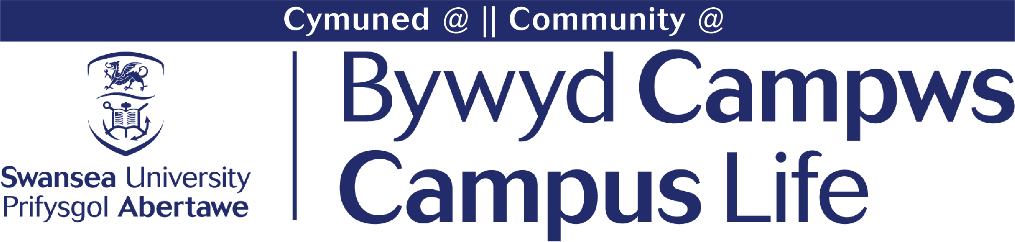 